Wine Cellar Workers 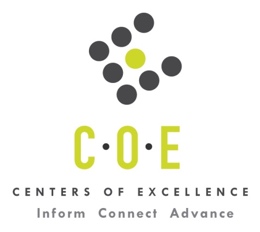 Labor Market Information ReportSanta Rosa Junior CollegePrepared by the San Francisco Bay Center of Excellence for Labor Market ResearchMay 2020RecommendationBased on all available data, there appears to be an undersupply of Wine Cellar Workers compared to the demand for this cluster of occupations in the Bay region and in the North Bay sub-region (Solano, Marin, Napa, and Sonoma). There is a projected annual gap of about 1,830 students in the Bay region and 353 students in the North Bay Sub-Region.This report also provides student outcomes data on employment and earnings for programs on TOP 0104.00 - Viticulture, Enology, and Wine Business in the state and region. It is recommended that these data be reviewed to better understand how outcomes for students taking courses on this TOP code compare to potentially similar programs at colleges in the state and region, as well as to outcomes across all CTE programs at Santa Rosa Junior College and in the region. IntroductionThis report profiles Wine Cellar Workers in the 12 county Bay region and in the North Bay sub-region for a proposed new program at Santa Rosa Junior College. Occupational DemandTable 1. Employment Outlook for Wine Cellar Workers in Bay RegionSource: EMSI 2019.4Bay Region includes Alameda, Contra Costa, Marin, Monterey, Napa, San Benito, San Francisco, San Mateo, Santa Clara, Santa Cruz, Solano and Sonoma CountiesTable 2. Employment Outlook for Wine Cellar Workers in North Bay Sub-RegionSource: EMSI 2019.4North Bay Sub-Region includes Solano, Marin, Napa, and SonomaJob Postings in Bay Region and North Bay Sub-RegionTable 3. Number of Job Postings by Occupation for latest 12 months (April 2019 - March 2020)Source: Burning GlassTable 4a.  Top Job Titles for Wine Cellar Workers for latest 12 months (April 2019 - March 2020) Bay RegionTable 4b.  Top Job Titles for Wine Cellar Workers for latest 12 months (April 2019 - March 2020)                            North Bay Sub-RegionSource: Burning GlassIndustry ConcentrationTable 5. Industries hiring Wine Cellar Workers in Bay RegionSource: EMSI 2019.4Table 6. Top Employers Posting Jobs for Wine Cellar Workers in Bay Region and North Bay Sub-Region (April 2019 - March 2020)Source: Burning GlassEducational SupplyThere are ten (10) community colleges in the Bay Region issuing 82 awards on average annually (last 3 years ending 2017-18) on TOP 0104.00 - Viticulture, Enology, and Wine Business. There are two colleges in the North Bay Sub-Region issuing 63 awards on average annually (last 3 years) on this TOP code. There is one (1) other Educational Institution in the Bay Region (Silicon Valley Sub-Region) issuing 39 awards on average annually (last 3 years ending 2016-17) on TOP 0104.00 - Viticulture, Enology, and Wine Business. Table 7. Awards on TOP 0104.00 - Viticulture, Enology, and Wine Business in Bay RegionSource: Data Mart Note: The annual average for awards is 2015-16 to 2017-18.Table 7b. Other Educational Institution Awards on TOP 0104.00 - Viticulture, Enology, and Wine Business in             Bay RegionSource: Data Mart Note: The annual average for awards is 2014-15 to 2016-17.Gap AnalysisBased on the data included in this report, there is a large labor market gap in the Bay region with 1,951 annual openings for Wine Cellar Workers and 121 annual (3-year average) awards for an annual undersupply of 1,830 students. In the North Bay Sub-Region, there is also a gap with 416 annual openings and 63 annual (3-year average) awards for an annual undersupply of 353 students.Student OutcomesTable 8. Four Employment Outcomes Metrics for Students Who Took Courses on TOP 0104.00 - Viticulture, Enology, and Wine BusinessSource: Launchboard Pipeline (version available on 4/27/20)Skills, Certifications and EducationTable 9. Top Skills for Wine Cellar Workers in Bay Region (April 2019 - March 2020)Source: Burning GlassTable 10. Certifications for Wine Cellar Workers in the Bay Region (April 2019 - March 2020)Note: 65% of records have been excluded because they do not include a certification. As a result, the chart below may not be representative of the full sample.Source: Burning GlassTable 11. Education Requirements for Wine Cellar Workers in Bay Region Note: 51% of records have been excluded because they do not include a degree level. As a result, the chart below may not be representative of the full sample.Source: Burning GlassMethodologyOccupations for this report were identified by use of skills listed in O*Net descriptions and job descriptions in Burning Glass. Labor demand data is sourced from Economic Modeling Specialists International (EMSI) occupation data and Burning Glass job postings data. Educational supply and student outcomes data is retrieved from multiple sources, including CTE Launchboard and CCCCO Data Mart.SourcesO*Net OnlineLabor Insight/Jobs (Burning Glass) Economic Modeling Specialists International (EMSI)  CTE LaunchBoard www.calpassplus.org/Launchboard/ Statewide CTE Outcomes SurveyEmployment Development Department Unemployment Insurance DatasetLiving Insight Center for Community Economic DevelopmentChancellor’s Office MIS systemContactsFor more information, please contact:Doreen O’Donovan, Research Analyst, for Bay Area Community College Consortium (BACCC) and Centers of Excellence (CoE), doreen@baccc.net or (831) 479-6481John Carrese, Director, San Francisco Bay Center of Excellence for Labor Market Research, jcarrese@ccsf.edu or (415) 267-6544Food Scientists and Technologists (SOC 19-1012): Use chemistry, microbiology, engineering, and other sciences to study the principles underlying the processing and deterioration of foods; analyze food content to determine levels of vitamins, fat, sugar, and protein; discover new food sources; research ways to make processed foods safe, palatable, and healthful; and apply food science knowledge to determine best ways to process, package, preserve, store, and distribute food.Entry-Level Educational Requirement: Bachelor's degreeTraining Requirement: NonePercentage of Community College Award Holders or Some Postsecondary Coursework: 0%Agricultural and Food Science Technicians (SOC 19-4011): Work with agricultural and food scientists in food, fiber, and animal research, production, and processing; and assist with animal breeding and nutrition.  Conduct tests and experiments to improve yield and quality of crops or to increase the resistance of plants and animals to disease or insects.  Includes technicians who assist food scientists or technologists in the research and development of production technology, quality control, packaging, processing, and use of foods.Entry-Level Educational Requirement: Associate's degreeTraining Requirement: Moderate-term on-the-job trainingPercentage of Community College Award Holders or Some Postsecondary Coursework: 38%Farmers, Ranchers, and Other Agricultural Managers (SOC 11-9013): Plan, direct, or coordinate the management or operation of farms, ranches, greenhouses, aquacultural operations, nurseries, timber tracts, or other agricultural establishments.  May hire, train, and supervise farm workers or contract for services to carry out the day-to-day activities of the managed operation.  May engage in or supervise planting, cultivating, harvesting, and financial and marketing activities.  Excludes “First-Line Supervisors of Farming, Fishing, and Forestry Workers” (45-1011).Entry-Level Educational Requirement: High school diploma or equivalentTraining Requirement: NonePercentage of Community College Award Holders or Some Postsecondary Coursework: 29%First-Line Supervisors of Farming, Fishing, and Forestry Workers (SOC 45-1011): Directly supervise and coordinate the activities of agricultural, forestry, aquacultural, and related workers.  Excludes “First-Line Supervisors of Landscaping, Lawn Service, and Groundskeeping Workers" (37-1012).Entry-Level Educational Requirement: High school diploma or equivalentTraining Requirement: NonePercentage of Community College Award Holders or Some Postsecondary Coursework: 23%Occupation 2019 Jobs2024 Jobs5-Yr Change5-Yr % Change5-Yr Open-ingsAverage Annual Open-ings25% Hourly WageMedian Hourly WageFood Scientists and Technologists 835  877 425% 530  106 $23.65$31.26Agricultural and Food Science Technicians 1,327  1,387 605% 883  177 $16.75$20.95Farmers, Ranchers, and Other Agricultural Managers 11,258  11,232 -260% 5,801  1,160 $16.67$31.89First-Line Supervisors of Farming, Fishing, and Forestry Workers 3,103  3,268 1655% 2,542  508 $16.30$21.82TOTAL 16,523  16,764 2411% 9,756  1,951 $16.96$29.09Occupation 2019 Jobs2024 Jobs5-Yr Change5-Yr % Change5-Yr Open-ingsAverage Annual Open-ings25% Hourly WageMedian Hourly WageFood Scientists and Technologists 193  201 94% 121  24 $16.58$27.53Agricultural and Food Science Technicians 304  310 72% 195  39 $17.02$20.24Farmers, Ranchers, and Other Agricultural Managers 2,229  2,152 -77-3% 1,089  218 $11.28$20.49First-Line Supervisors of Farming, Fishing, and Forestry Workers 833  873 415% 676  135 $19.12$24.47TOTAL 3,558  3,537 -21-1% 2,081  416 $13.89$21.78OccupationBay RegionNorth Bay  Farm and Ranch Managers13720  Food Science Technicians1339  Food Scientists and Technologists12743  Nursery and Greenhouse Managers536  Agricultural Technicians5111  Aquacultural Managers498  First-Line Supervisors of Agricultural Crop and Horticultural Workers284  First-Line Supervisors of Animal Husbandry and Animal Care Workers212  First-Line Supervisors of Logging Workers40  First-Line Supervisors of Aquacultural Workers41  TOTAL607104Common TitleBayCommon TitleBayTechnician94Food Technologist7Enologist31Enologist, Manufacturing Industry7Food Safety Auditor17Coordinator7Shelter Monitor15R Developer6Manager, Agriculture Industry14Quality Technician6Director of Nursing14Product Development Scientist6Food Scientist12Laboratory Technician6Food Safety Sanitor 3Rd11Agricultural Technician6Farmer11Territory Food Safety Auditor, Information And Technology Industry4Viticulturist10Market Farmer/Seller4Senior Food Scientist10Farmer, Market4Growth Marketing10Cultivator4Assistant Manager9Test Do Not3Greenhouse Manager7Tank Manager, Agriculture Industry3Common TitleNorth BayCommon TitleNorth BayEnologist31Wildlife Technician1Technician8Unique Harvest Cellar Work1Enologist, Manufacturing Industry7Technician, Agriculture Industry Information And Technology Industry1Viticulturist6Supervised Visitation Monitor1Coordinator4Research Technician1Senior Food Scientist3Product Owner1Planning Leader3Naturalist1Manager, Agriculture Industry3Manager/Viticulturist1Director of Nursing3Laboratory Technician1Dairy Manager, Agriculture Industry3Grower/Manager1Viticulturist/Technician2Grower, Sustainable Agriculture1Shelter Monitor2Greeter/Farmer, Market1Sensory Technician2Garden Center/Nursery1Fish And Wildlife Technician2Frog Docent Training1Industry – 6 Digit NAICS (No. American Industry Classification) CodesJobs in Industry (2019)Jobs in Industry (2022)% Change (2019-24)% Occupation Group in Industry (2019)Crop Production (111000)10,95010,9120%66%Farm Labor Contractors and Crew Leaders (115115)89598510%5%Animal Production (112000)854819-4%5%Postharvest Crop Activities (except Cotton Ginning) (115114)44353721%3%Research and Development in the Physical, Engineering, and Life Sciences (except Nanotechnology and Biotechnology) (541715)3934033%2%Wineries (312130)2832934%2%Farm Management Services (115116)2592673%2%Soil Preparation, Planting, and Cultivating (115112)15817611%1%EmployerBayEmployerBayEmployerNorth BayHupp Draft Services Inc48Eurofins Scientific4Trinchero Family Estates4Zz Hupp Draft Services Inc8Dole Food Company4Ej Gallo3University California7Bayer Corporation4Chandon Incorporated3Scientific Certification Systems6State of California3Ace Hardware3Packer Sanitation Services, Inc.6Zoetis3Zz Hupp Draft Services Inc2Golden Gate Audubon Society6UC Berkeley3Treasurey Wine Estates2Farmscape6Touch Of Modern3Straus Family Creamery2Speedling Incorporated5Pssi3Pro Form Laboratories2Packers Sanitation Services Incorporated5Pacific States Marine Fisheries Commission3Pacific States Marine Fisheries Commission2Hupp Draft Services5Norcal Cannabis Company3Jackson Family Wines2Dolores Street Community Services5National Grid3Hupp Draft Services Inc2AFC Franchise Corp5Leadpoint Business Services3Ej Gallo Winery2Abode Services5Harborside3Domaine Chandon2Ul4General Mills3County Sonoma2Trinchero Family Estates4Farm Fresh To You3Constellation Brands Inc2SCS Global Services4Ej Gallo3Amerada Hess Corp2Kagome Incorporated4Crop Production Services Inc3Abode Services2CollegeSub-RegionAssociatesCertificate 18+ UnitsTotalChabot HaywardEast Bay 1  1 De AnzaSilicon Valley 1  1  2 Diablo ValleyEast Bay 2  2 Evergreen ValleySilicon Valley 4  4 Las PositasEast Bay 3  3 MontereySanta Cruz & Monterey 1 1 NapaNorth Bay 16  14  30 OhloneEast Bay 6  6 Santa RosaNorth Bay 21  12  33 Total Bay RegionTotal Bay Region 47  35  82 Total North Bay Sub-RegionTotal North Bay Sub-Region372663CollegeSub-RegionAward < 1 academic yrTotalInternational Culinary Center-CaliforniaSilicon Valley 39  39 Total Bay RegionTotal Bay Region3939Total North Bay Sub-RegionTotal North Bay Sub-Region002015-16Bay 
(All CTE Programs)Santa Rosa Junior College (All CTE Programs)State (0104.00)Bay (0104.00)North Bay (0104.00)Santa Rosa Junior College (0104.00)% Employed Four Quarters After Exit74%76%65%67%66%60%Median Quarterly Earnings Two Quarters After Exit$10,550$9,839$10,386$11,228$10,581$9,045Median % Change in Earnings46%50%37%46%49%62%% of Students Earning a Living Wage63%62%69%66%64%55%SkillPostingsSkillPostingsSkillPostingsCleaning106Fermentation38Data Collection21Food Safety87Project Management34Hazard Analysis Critical Control Point (HACCP)20Food Science71Spreadsheets34Farm Management19Quality Assurance and Control67Lifting Ability33Personal Protective Equipment (PPE)19Repair64Experiments32Supervisory Skills18Customer Service60Enology30Cardiopulmonary Resuscitation (CPR)17Budgeting59Record Keeping29Customer Contact17Scheduling52Microbiology27Data Analysis17Chemistry47Technical Support26Environmental Health and Safety17Staff Management46Fertilizers25Teaching17Biology44Sales25Water Quality17Product Development44Retail Industry Knowledge24Marketing16Quality Management42Legal Compliance23Food Industry Knowledge14Packaging39Good Manufacturing Practices (GMP)22Operations Management14Data Entry38Mechanical Knowledge22Social Media14CertificationPostingsCertificationPostingsDriver's License182Project Management Certification1Registered Environmental Health Specialist16Neonatal Resuscitation Program (NRP)1First Aid CPR AED12Management Education1Certified Professional - Food Safety8Global Food Safety Initiative (GFSI)1Pest Control Applicator7Food Service Certification1ServSafe5Food Handler Certification1Applicators License3Contractor’s License1Forklift Operator Certification2Certified Sanitarian1Child Development Associate (CDA)2Certified Salesforce Administrator1CDL Class A2Certified Dental Assistant1Security Clearance1Certificate in School Administration1Project Management Professional (PMP)1American Heart Association Certification1Education (minimum advertised)Latest 12 Mos. PostingsPercent 12 Mos. PostingsHigh school or vocational training7828%Associate Degree166%Bachelor’s Degree or Higher18666%